ESCOLA _________________________________DATA:_____/_____/_____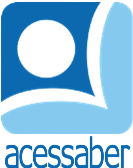 PROF:_______________________________________TURMA:___________NOME:________________________________________________________PROBLEMAS DE SUBTRAÇÃOA cozinheira está preparando um jantar para a comemoração de aniversário da empresa. Para todos os funcionários serão necessárias 280 xícaras de arroz, ela já fez 160 xícaras. Quantas xícaras ainda faltam ser preparadas?R: Pedro resolveu comprar um presente para sua irmã, com os R$ 220,00 que ele tinha guardado. Se o vestido que ele escolheu custa R$ 129,00, com quanto dinheiro ele vai ficar?R: Para fazer os bolos, para comemorar a páscoa na associação de moradores eles precisam 222 ovos. André trouxe 155 ovos, quantos ovos a mais eles precisam comprar?R: Para fazer uma fantasia, o carnavalesco, sabe que precisa de 469g de cera para colar 900 penas. Sabendo que ele já usou 257g, quantos gramas de cera ele ainda usará?R: O caminho se abria para um belo jardim cercado por um muro de 180 metros. A porta de saída se abrirá quando o número de flores brancas for igual ao número de flores vermelhas. Se houver 555 flores brancas e 347 flores vermelhas, quantas flores vermelhas serão necessárias para abrir a porta?R: